                  Zadanie współfinansowane ze środków Ministerstwa Rodziny, Pracy i Polityki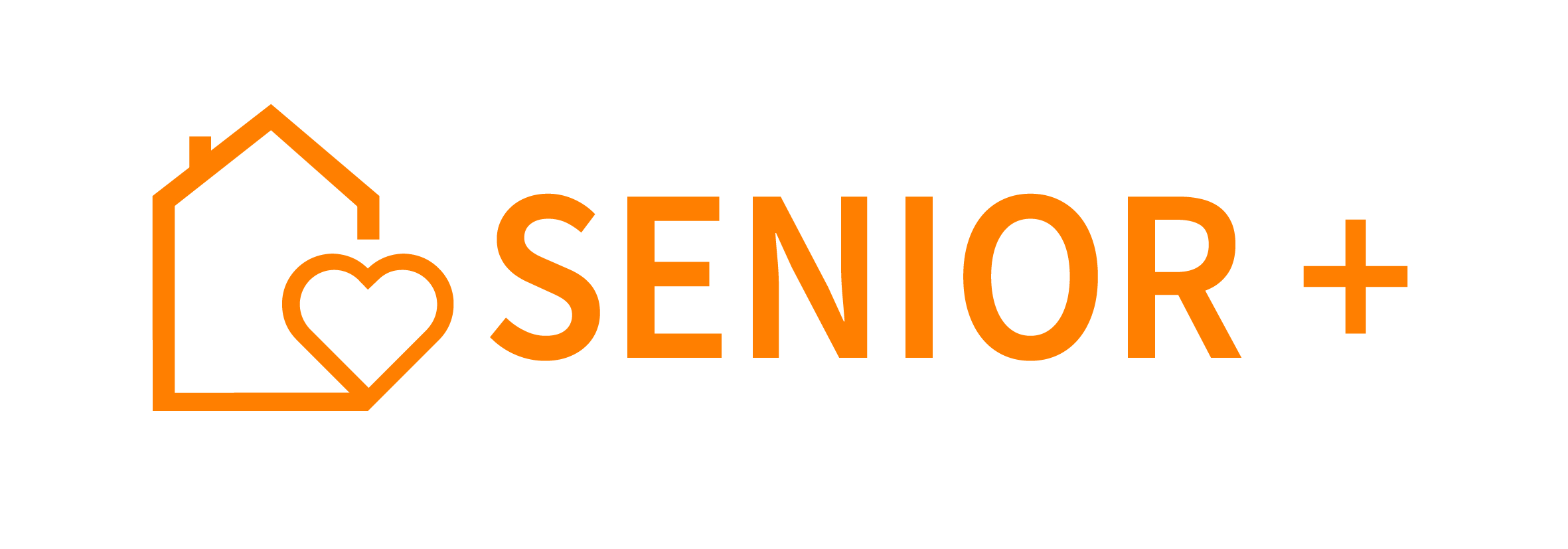                                                                          Społecznej w ramach Programu Wieloletniego ,,Senior+” na lata 2015-2020Zgoda na przetwarzanie danych osobowychWyrażam zgodę na przetwarzanie moich danych osobowych zawartych we wniosku na potrzeby rekrutacji uczestników Klubu ,,Senior+’’ w Bogatem i postępowanie w sprawie przyznania wsparcia dla uczestników Klubu ,,Senior+”.Oświadczam, że przedłożone przeze mnie w niniejszym wniosku informacje są zgodne ze stanem faktycznym.Brak zgody na przetwarzanie danych osobowych wyklucza uczestnictwo w Klubie ,,Senior+”.Zgodnie z przepisami Rozporządzenia Parlamentu Europejskiego i Rady (UE) 2016/679 z dnia 27      kwietnia 2016 r. w sprawie ochrony osób fizycznych w związku z przetwarzaniem danych osobowych i w sprawie swobodnego przepływu takich danych oraz uchylenia dyrektywy 95/46/WE (ogólne rozporządzenie o ochronie danych), pub.Dz.Urz. UE L Nr 119, s.1 informuję, że:- Administratorem Pana/Pani danych osobowych jest Gmina Przasnysz, ul. św. Stanisława Kostki 5 , 06-300 Przasnysz.…………………………………………………                                                                                                   (data i czytelny podpis osoby składającej oświadczenie)